.CROSS ROCK & SIDE CROSS ROCK & SIDE   CROSS ROCK& SIDE CROSS ROCK & SIDECROSS ¼ TURN ¼ SHUFFLE ROCK FORWARD TRIPLE FULL TURNCROSS ROCK & SIDE CROSS ROCK & SIDE   CROSS ROCK & SIDE CROSS ROCK & SIDECROSS ¼ TURN 1/2 SHUFFLE ROCK FORWARD BACK SAILOR STEPSTEP HOLD & STEP HOLD POINT   ½ TURN POINTCROSS SIDE STEP CROSS SIDE STEP ½ TURN ½ TURN BACK KICKCOASTER STEP   HOLD & STEP HOLD POINT½ TURN RIGHT POINT CROSS ¼ TURN SIDE CROSS SHUFFLE ROCK REPLACEJealousy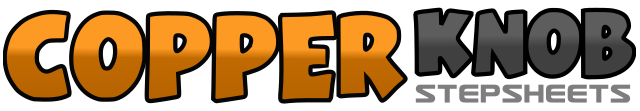 .......Count:64Wall:2Level:Intermediate.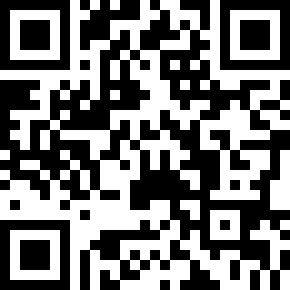 Choreographer:Johnny Two-Step (UK) - June 2009Johnny Two-Step (UK) - June 2009Johnny Two-Step (UK) - June 2009Johnny Two-Step (UK) - June 2009Johnny Two-Step (UK) - June 2009.Music:When Love Takes Over (Pop Radio Edit) - Kelly RowlandWhen Love Takes Over (Pop Radio Edit) - Kelly RowlandWhen Love Takes Over (Pop Radio Edit) - Kelly RowlandWhen Love Takes Over (Pop Radio Edit) - Kelly RowlandWhen Love Takes Over (Pop Radio Edit) - Kelly Rowland........1&2&3&4Cross Rock Left over Right replace on Right foot rock left to left side replace on right foot cross rock left over right replace on Right foot step left-to-left side5&6&7&8Cross rock right over left foot replace on left rock right to right side replace on left rock right over left foot replace On left step right to right side1-2Cross left over right foot make ¼ turn left stepping back on right foot3&4Make1/4 Turn Shuffle left stepping left right left5-6Rock forward on right foot replace on to left foot7&8Make full turn right (or a right coaster step) stepping right left right1&2&3&4Cross Rock Left over Right replace on Right foot rock left to left side replace on right foot cross rock left over right   replace  On right foot step left to left side5&6&7&8Cross rock right over left foot replace on left rock right to right side replace on left rock right over left foot replace  On to left step right to right side1-2Cross left over right make ¼ turn left stepping back on right foot3&4Make ½-turning shuffle left stepping left right left5-6Lunge diagonally forward on right replace on left foot7&8Cross right behind left step left-to-left side cross right over left foot1-2Step left foot forward and hold&34Step right next to left foot step left forward and hold5-6Point right toe forward point right toe to right side7-8Make ½ turn right as you bring right foot in place and point left toe out to the left side1&2Cross left foot over right foot   rock right toe to right side replace on left foot3&4Cross right foot over left rock left toe to left side replace on right foot5-6Step forward on left foot make ½ turn right7-8Make ½ turn right stepping back on left foot Kick right foot forward1&2step back on right foot step left next to right forward on to right foot3-4Step left foot diagonally forward and hold&56Step right next to left step forward on left and hold7-8Point right toe forward point right toe to the right side1-2Make ½ turn right as you bring right foot in place and point left toe out to the left side3&4Cross left over right ¼ turn left stepping back on right foot step left to left side5&6Cross right over left foot step left to left side cross right over left foot7-8Rock out to left side replace on to right foot